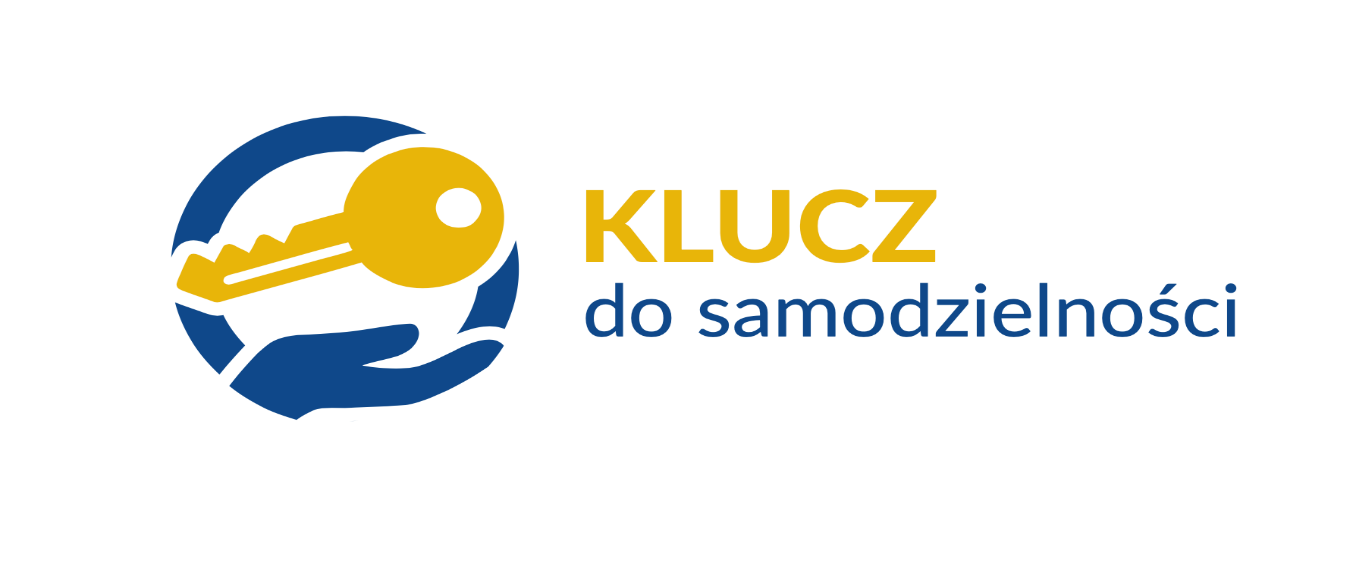 KLUCZ DO SAMODZIELNOŚCI''  adresowany jest do dorosłych osób niepełnosprawnych, posiadających aktualne orzeczenie o lekkim, umiarkowanym                                   lub znacznym stopniu, które  na dzień przystąpienia do projektu pozostają bez zatrudnienia. Uczestnikom projektu oferujemy: kursy i staże zawodowe, wsparcie psychologa, poradnictwo i doradztwo zawodowe, pomoc trenera zatrudnienia wspomaganego, poszukiwanie ofert pracy oraz pomoc w znalezieniu zatrudnienia. Projekt jest współfinansowany z Państwowego Funduszu Rehabilitacji Osób Niepełnosprawnych. Informujemy, że w ramach projektu uczestnicy będą mogli                         skorzystać z: grupowego i indywidualnego wsparcia doradcy zawodowegoindywidualne wsparcie trenerów pracygrupowe i indywidualne wsparcie psychologicznecertyfikowane szkolenia zawodowe płatne staże zawodowezatrudnienie substydiowanedoposażenie stanowiska pracywsparcie wizerunkoweKontakt: Biuro projektu  tel. 41 384 80 37 w.60               trener pracy : 608-865-882